COMUNE DI SALICE SALENTINO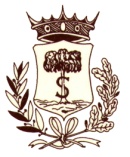 PROVINCIA DI LECCE                                                                          *********    AVVISO PUBBLICO  per l’Aggiornamento Piano Triennale Anticorruzione e Trasparenza 2022-2024 (PTPCT) del Comune di Salice SalentinoIL SEGRETARIO GENERALERESPONSABILE DELLA PREVENZIONE DELLA CORRUZIONEAVVISAi Cittadini, le Organizzazioni di categoria e sindacali, le Associazioni dei consumatori e degli utenti, gli Ordini professionali e imprenditoriali e le altre forme di organizzazione portatrici di interessi collettivi operanti nel territorio del Comune di Salice Salentino, che è possibile formulare osservazioni finalizzate ad una migliore individuazione delle misure preventive anticorruzione e di trasparenza, di cui l'Ente terrà conto in sede di aggiornamento ed approvazione del Piano Triennale di Prevenzione della Corruzione (PTPC) 2022-2024, comprensivo del Piano Triennale per la Trasparenza e l'Integrità, i cui termini di approvazione sono stati fissati al 31.01.2022. Il Piano Nazionale Anticorruzione, aggiornato con deliberazione ANAC n. 1064/2019 (PNA 2019)e con i successivi  atti di regolazione e normativi, prevede infatti che le amministrazioni, al fine di disegnare un'efficace strategia anticorruzione, realizzino forme di consultazione con il coinvolgimento dei cittadini e delle organizzazioni portatrici di interessi collettivi in occasione dell'elaborazione/aggiornamento del proprio Piano. Nell'intento di favorire il più ampio coinvolgimento, i suddetti soggetti sono invitati a presentare il proprio contributo propositivo, entro e non oltre il giorno 20 gennaio 2022 al seguente indirizzo PEC segretario.comunesalicesalentino@pec.rupar.puglia.le.it tramite consegna diretta al Protocollo dell’Ente – Via Vittorio Emanuele II n. 15 – 73015 Salice Salentino – LEA tal fine si allega: Scheda in formato word che può essere utilizzata per inserire le proprie proposte e/o suggerimenti.Si informa che il Piano di Prevenzione della Corruzione e della Trasparenza 2021–2023 è disponibile sul sito internet dell'Ente www.comune.salicesalentino.le.it, nelle sezioni: Amministrazione Trasparente - Altri contenuti – Prevenzione della Corruzione. Si precisa, altresì, che la citata deliberazione ANAC n. 1064/2019, recante il nuovo PNA 2019, è disponibile al seguente link: http://www.anticorruzione.it/portal/public/classic/AttivitaAutorita/AttiDellAutorita/_Atto?id=8ed911d50a778042061d7a5d0028cba2 Gli ulteriori atti di regolazione e normativi in materia di prevenzione della corruzione e trasparenza successivi al PNA 2019 sono visibili al seguente portale:www.anticorruzione.it/-/piano-nazionale-anticorruzione-gli-aggiornamentiIl presente avviso è pubblicato sul sito internet www.comune.salicesalentino.le.it, e nella sezione “Amministrazione Trasparente”,Salice Salentino, 10.01.2022IL RESPONSABILE ANTICORRUZIONE           F.to Dott.ssa Maria Antonietta Foggetti